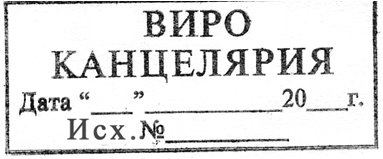 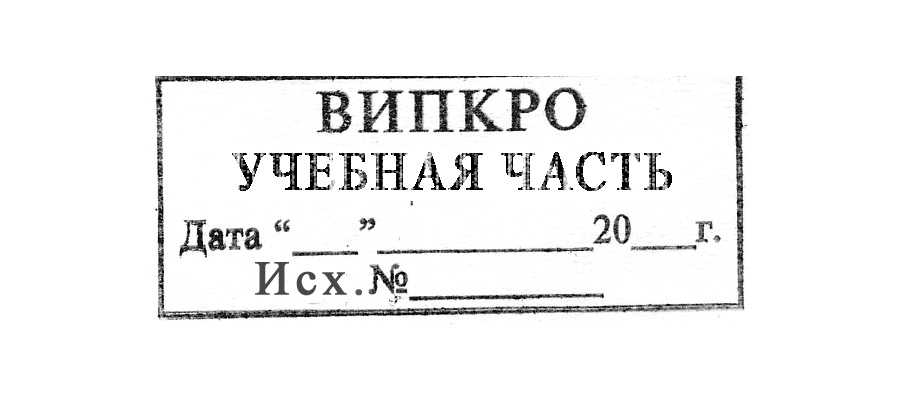 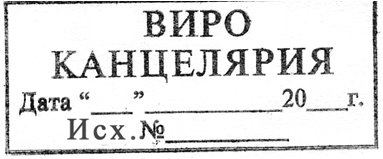 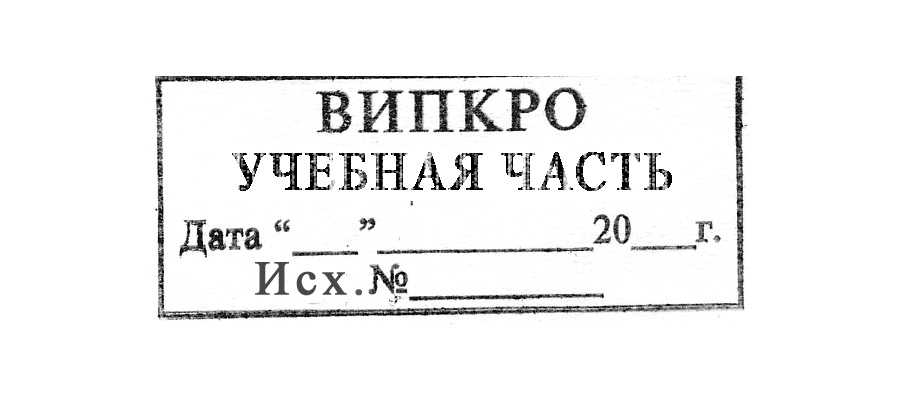 ВЫЗОВ НА КУРСЫ В ВИРО -  апрель 2019 г.                          Проректор ВИРО                       Г.К.Чикунова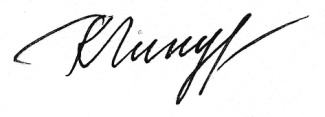 ВНИМАНИЕ!С 09. 01.2019 стоимость проживания в общежитии Института:- в номерах улучшенной планировки в размере 700 руб.- в номерах стандарт в размере 450 руб. (На основании приказа 02-С от 09.01.2019)Руководителям муниципальной методической службы,Директорам учреждений СПО,Директорам школ-интернатов,Директорам детских домов№ курсов,семинаровСроки проведения курсов,семинаровКатегория слушателей  Наименование курсов, семинаровЗанятия  проводятся  на базе учреждения (территории)1.1.РУКОВОДИТЕЛИ И СПЕЦИАЛИСТЫ МУНИЦИПАЛЬНЫХ ОРГАНОВ, ОСУЩЕСТВЛЯЮЩИХ  УПРАВЛЕНИЕ В СФЕРЕ ОБРАЗОВАНИЯ, РУКОВОДИТЕЛИ  МУНИЦИПАЛЬНЫХ МЕТОДИЧЕСКИХ СЛУЖБ1.1.РУКОВОДИТЕЛИ И СПЕЦИАЛИСТЫ МУНИЦИПАЛЬНЫХ ОРГАНОВ, ОСУЩЕСТВЛЯЮЩИХ  УПРАВЛЕНИЕ В СФЕРЕ ОБРАЗОВАНИЯ, РУКОВОДИТЕЛИ  МУНИЦИПАЛЬНЫХ МЕТОДИЧЕСКИХ СЛУЖБ1.1.РУКОВОДИТЕЛИ И СПЕЦИАЛИСТЫ МУНИЦИПАЛЬНЫХ ОРГАНОВ, ОСУЩЕСТВЛЯЮЩИХ  УПРАВЛЕНИЕ В СФЕРЕ ОБРАЗОВАНИЯ, РУКОВОДИТЕЛИ  МУНИЦИПАЛЬНЫХ МЕТОДИЧЕСКИХ СЛУЖБ1.1.РУКОВОДИТЕЛИ И СПЕЦИАЛИСТЫ МУНИЦИПАЛЬНЫХ ОРГАНОВ, ОСУЩЕСТВЛЯЮЩИХ  УПРАВЛЕНИЕ В СФЕРЕ ОБРАЗОВАНИЯ, РУКОВОДИТЕЛИ  МУНИЦИПАЛЬНЫХ МЕТОДИЧЕСКИХ СЛУЖБ1.1.РУКОВОДИТЕЛИ И СПЕЦИАЛИСТЫ МУНИЦИПАЛЬНЫХ ОРГАНОВ, ОСУЩЕСТВЛЯЮЩИХ  УПРАВЛЕНИЕ В СФЕРЕ ОБРАЗОВАНИЯ, РУКОВОДИТЕЛИ  МУНИЦИПАЛЬНЫХ МЕТОДИЧЕСКИХ СЛУЖБ422-26 апреляРуководители и специалисты органов опеки и попечительстваСовершенствование деятельности органов опеки и попечительства в отношении несовершеннолетних. ВИРО, Проспект Ленина, 8а1.2 РУКОВОДИТЕЛИ ОБРАЗОВАТЕЛЬНЫХ УЧРЕЖДЕНИЙ1.2 РУКОВОДИТЕЛИ ОБРАЗОВАТЕЛЬНЫХ УЧРЕЖДЕНИЙ1.2 РУКОВОДИТЕЛИ ОБРАЗОВАТЕЛЬНЫХ УЧРЕЖДЕНИЙ1.2 РУКОВОДИТЕЛИ ОБРАЗОВАТЕЛЬНЫХ УЧРЕЖДЕНИЙ1.2 РУКОВОДИТЕЛИ ОБРАЗОВАТЕЛЬНЫХ УЧРЕЖДЕНИЙ65 апреляАссоциация руководителей образовательных организаций школ Владимирской областиЭффективный директор школы: секреты успешности. ВИРО, Проспект Ленина, 8а7-101-05 апреля                                Опытные руководители ОО  Владимир-15, Ковров,  Гусь-Хрустальный, Александровский , Гороховецкий, Киржачский , Юрьев-Польский , Кольчугинский, Петушинский, Ковровский, Гусь-Хрустальный  Управление  развитием образовательной организацией. ВИРО, Проспект Ленина, 8а7-215-19 апреляОпытные руководители ОО Камешковский ,Собинский, Судогодский, Юрьев-Польский районы, школа-интернат г.Камешково, Никологорский аграрно-промышленный колледжУправление  развитием образовательной организацией. ВИРО, Проспект Ленина, 8а9,66,6722-26 апреляРезерв руководящих кадров ОО                                                   Резерв руководящих кадров ДОО                                                               Резерв на должность старшего воспитателя, заместителя по УВР ДОООсновы педагогического менеджмента. ВИРО, Проспект Ленина, 8а10-108-12 апреляЗаместители руководителя ОУ по административно-хозяйственной работе.  Владимр-18, Гусь-Хрустальный, Александровский, Вязниковский, Меленковский, Петуштнский, Собинский р-ны, Покровский детский дом, Ковровский колледж сервиса технологииАдминистративно-хозяйственная деятельность в образовательной организации. ВИРО, Проспект Ленина, 8а10-208-12 апреляЗаместители руководителя ОУ по административно-хозяйственной работе. Ковров, Муром, Радужный, Селивановский, судогодский, Юрьев-Полтский, Гороховецкий, Камешковский, Киржачский, Гусь-Хрустальный р-оны, Вязниковский ШИ, Лухтоновский ШИ, Муромский ШИ, Петушинский ШИ, Балакиревский гуманитарно-промышленный колледж, ЦПС, Собинский детский домАдминистративно-хозяйственная деятельность в образовательной организации. ВИРО, Проспект Ленина, 8а1.3 СПЕЦИАЛИСТЫ В ОБЛАСТИ ВОСПИТАНИЯ1.3 СПЕЦИАЛИСТЫ В ОБЛАСТИ ВОСПИТАНИЯ1.3 СПЕЦИАЛИСТЫ В ОБЛАСТИ ВОСПИТАНИЯ1.3 СПЕЦИАЛИСТЫ В ОБЛАСТИ ВОСПИТАНИЯ1.3 СПЕЦИАЛИСТЫ В ОБЛАСТИ ВОСПИТАНИЯ26,2815-19 апреля                        Социальные педагоги, более 3 лет стажа                               Педагоги-воспитатели учреждений интернатного типа, заместители директоров  интернатных учреждений  (более 3 лет стажа работы)Актуальные задачи и современные  методы работы социального педагога и воспитателя учреждения интернатного типа. ВИРО, Проспект Ленина, 8а2915-19 апреля                              Педагоги-организаторы, не имеющие профильного образования, вновь назначенные, до 3 лет стажаАктуальные задачи и современные  методы работы педагога-организатора.  ВИРО, Проспект Ленина, 8а3122 - 26 апреля                       Педагоги дополнительного образования не имеющие профильного образования, вновь назначенные, до 3 лет стажаПрофессионально-личностное развитие педагога дополнительного образования. ВИРО, Проспект Ленина, 8а50,5115 - 17 апреля                             Педагоги организаторы ОО, педагоги, работающие в лагере дневного пребывания ОО                                           Классные руководители ООИгропрактика  в образовании.                                                         Игропрактика  в пространстве класса ВИРО, Каманина 30/181.4 ПЕДАГОГИ ДОШКОЛЬНЫХ ОБРАЗОВАТЕЛЬНЫХ УЧРЕЖДЕНИЙ1.4 ПЕДАГОГИ ДОШКОЛЬНЫХ ОБРАЗОВАТЕЛЬНЫХ УЧРЕЖДЕНИЙ1.4 ПЕДАГОГИ ДОШКОЛЬНЫХ ОБРАЗОВАТЕЛЬНЫХ УЧРЕЖДЕНИЙ1.4 ПЕДАГОГИ ДОШКОЛЬНЫХ ОБРАЗОВАТЕЛЬНЫХ УЧРЕЖДЕНИЙ1.4 ПЕДАГОГИ ДОШКОЛЬНЫХ ОБРАЗОВАТЕЛЬНЫХ УЧРЕЖДЕНИЙ61-115-19 апреля                                                    Воспитатели ДОО со стажем работы 5-10 лет  Владимир-32Современные подходы к организации образовательной деятельности дошкольников. ВИРО, Проспект Ленина, 8а61-215-19 апреля                  Воспитатели ДОО со стажем работы 5-10 лет         Владимир-24, Александровский, Гороховецкий р-оныСовременные подходы к организации образовательной деятельности дошкольников. ВИРО, Проспект Ленина, 8а61-315-19 апреля                  Воспитатели ДОО со стажем работы 5-10 лет  Гусь-Хрустальный , Вязниковский,  Петушинский р-оныСовременные подходы к организации образовательной деятельности дошкольников. ВИРО, Проспект Ленина, 8а61-408-12 апреляВоспитатели ДОО со стажем работы 5-10 лет             Ковров, Радужный, Гусь-Хрустальный р-он, Камешковский, Ковровский, Киржачский р-оныСовременные подходы к организации образовательной деятельности дошкольников. ВИРО, Проспект Ленина, 8а61-508-12 апреляВоспитатели ДОО со стажем работы 5-10 лет Меленковский, Кольчугинский, Селивановский, Собинский, Судогодский, Суздальский, Юрьев-Польский р-оны, Владимирский  детский домСовременные подходы к организации образовательной деятельности дошкольников. ВИРО, Проспект Ленина, 8а62-11-5 апреляВоспитатели ДОО, постоянно работающие в группах раннего возраста    Владимир-32, Вязниковский р-нСпецифика организации образовательной деятельности в группах раннего возраста с учетом ФГОС ДО. ВИРО, Проспект Ленина, 8а63-122-26 апреляВоспитатели ДОО, работающие в разновозрастных группах  Владимир-5, Александровский,Гусь-Хрустальный р-он, Вязниковский, Гороховецкий, Киржачский р-оныФормирование профессиональной компетентности воспитателя ДОО, работающего в разновозрастной группе с учетом ФГОС ДО ВИРО, Проспект Ленина, 8а63-222-26 апреляВоспитатели ДОО, работающие в разновозрастных группах   Камешковский, Ковровский, Меленковский, Петушинский, Селивановский, Собинский, Судогодский, Суздальский, Юрьев-Польский р-оныФормирование профессиональной компетентности воспитателя ДОО, работающего в разновозрастной группе с учетом ФГОС ДО. ВИРО, Проспект Ленина, 8а654 апреля                                           Руководители МО педагогов дошкольных учреждений, методисты РМКСтратегии профессионального и личностного саморазвития педагогов ДОО. ВИРО, Проспект Ленина, 8а9,66,6722-26 апреля                       Резерв руководящих кадров ОО                                                   Резерв руководящих кадров ДОО                                                               Резерв на должность старшего воспитателя, заместителя по УВР ДОООсновы педагогического менеджмента. ВИРО, Проспект Ленина, 8а6808-11 апреляРуководящие работники ДОООрганизация дополнительного образования в ДОО.                           ВИРО, Проспект Ленина, 8а73-115-16 апреля                  Педагогические работники ДОО                            Владимир-26, Гусь-Хрустальный, Вязниковский, Александровский, Киржачский, Кольчугинский р-оныСистемно-деятельностный подход как условие реализации целевых установок ФГОС.                               ВИРО, Каманина 30/1873-217-18 апреля                        Педагогические работники ДОО    Ковров, Радужный, Ковровский , Меленковский, Собинский, Судогодский, Суздальский р-оны Системно-деятельностный подход как условие реализации целевых установок ФГОС.                               ВИРО, Каманина 30/1875-109-11 апреля                                       Педагогические работники ДОО    Владимир-30Планирование образовательного процесса в ДОО в условиях реализации ФГОС и новых примерных программ ДО.  ВИРО, Каманина 30/187717 апреляПедагоги ДОО (молодые специалисты, начинающие педагоги)Реализация ФГОС ДО в практической деятельности педагога.Владимир, Юбилейная, 48МБДОУ № 9380-124-25 апреляПедагогические работники ДОО                            Владимир-30, Меленковский р-онПедагогические условия формирования позитивных установок к разным видам труда .  ВИРО, Проспект Ленина, 8а80-201-02 апреля                            Педагогические работники ДОО  Гусь-Хрустальный, Ковров,  вязниковский, Александровский р-оныПедагогические условия формирования позитивных установок к разным видам труда .  МБДОУ №89 г. Владимир и МБДОУ №6 г. Радужный80-322-23 апреля                        Педагогические работники ДОО                                 Муром, Радужный, Камешковский, Киржачский, Кольчугинский, Ковровский, Петушинский, Собинский, Судогодский, Суздальский р-оныПедагогические условия формирования позитивных установок к разным видам труда МБДОУ №89 г. Владимир и МБДОУ №6 г. РадужныйИНСТРУКОРЫ ПО ФИЗИЧЕСКОЙ КУЛЬТУРЕ ДООИНСТРУКОРЫ ПО ФИЗИЧЕСКОЙ КУЛЬТУРЕ ДООИНСТРУКОРЫ ПО ФИЗИЧЕСКОЙ КУЛЬТУРЕ ДООИНСТРУКОРЫ ПО ФИЗИЧЕСКОЙ КУЛЬТУРЕ ДООИНСТРУКОРЫ ПО ФИЗИЧЕСКОЙ КУЛЬТУРЕ ДОО8315-19 апреля                      Инструкторы по физической культуре ДОУПодготовка инструкторов по физической культуре ДОО к реализации ФГОС ДО. ВИРО, Проспект Ленина, 8аМУЗЫКАЛЬНЫЕ РУКОВОДИТЕЛИ ДООМУЗЫКАЛЬНЫЕ РУКОВОДИТЕЛИ ДООМУЗЫКАЛЬНЫЕ РУКОВОДИТЕЛИ ДООМУЗЫКАЛЬНЫЕ РУКОВОДИТЕЛИ ДООМУЗЫКАЛЬНЫЕ РУКОВОДИТЕЛИ ДОО85-11-5 апреля                          Музыкальные руководители ДОО со сложившейся системой работы  Владимир-23, Ковров«Система работы музыкального руководителя ДОО 
в соответствии с требованиями ФГОС ДО». ВИРО, Проспект Ленина, 8а8708-10 апреля                       22-24 апреляМузыкальные руководители ДООСоздание аудиальных и визуальных ресурсов(базовый уровеньВИРО, Проспект Ленина, 8а1.5 УЧИТЕЛЯ НАЧАЛЬНЫХ КЛАССОВ 1.5 УЧИТЕЛЯ НАЧАЛЬНЫХ КЛАССОВ 1.5 УЧИТЕЛЯ НАЧАЛЬНЫХ КЛАССОВ 1.5 УЧИТЕЛЯ НАЧАЛЬНЫХ КЛАССОВ 1.5 УЧИТЕЛЯ НАЧАЛЬНЫХ КЛАССОВ 93-315-19 апреля                            Учителя начальных классов со сложившейся системой работы  Радужный, Александровский, Вязниковский, Муромский, Юрьев-Польский, Гусь-Хрустальный р-оныНаучно-методическое сопровождение профессионального развития педагогов: эффективные практики и современные подходы. ВИРО, Проспект Ленина, 8а 93-415-19 апреля                            Учителя начальных классов со сложившейся системой работы  Гороховецкий, Камешковский, Ковровский, Киржачский, Судогодский р-оныНаучно-методическое сопровождение профессионального развития педагогов: эффективные практики и современные подходы.ВИРО, Проспект Ленина, 8а94-108-12 апреляУчителя начальных классов со стажем работы 5-10 лет  Владимир-16, Ковров, Гусь-Хрустальный, Александровский р-онЛичностно-профессиональное развитие педагога как условие повышения качества начального общего образования. ВИРО, Проспект Ленина, 8а94-208-12 апреляУчителя начальных классов со стажем работы 5-10 лет  Радужный, Вязниковский, Камешковский, Киржачский, Кольчугинский, Меленковский, Петушинский,Собинский, суздальский, Судогодский, Юрьев-Польский,Гусь-Хрустальный, Ковровский р-оныЛичностно-профессиональное развитие педагога как условие повышения качества начального общего образования. ВИРО, Проспект Ленина, 8а9510 апреляс 9.00Учителя начальных классов - молодые специалистыИнновационные технологии в деятельности учителя начальных классов. Владимир,Безыменского, 14Б  СОШ № 4097-21-3 апреляУчителя начальных классов  Муром, Гороховецкий, Киржачский, Ковровский, Собинский, Судогодский, Суздальский,Гусь-Хрустальный р-оны, Петушинская и Судогодская православные гимназииТехнология продуктивного чтения как фактор повышения качества выполнения ВПР (Всероссийских проверочных работ). ВИРО, Проспект Ленина, 8а1004 апреляс 9.00Руководители районных и городских МО учителей начальных классов, методисты РМК (ГМК), курирующие начальное общее образованиеРоль МО в реализации планируемых результатов ООП НОО (в новой редакции ФГОС НОО). г.Ковров МБОУ СОШ № 211.6 УЧИТЕЛЯ РУССКОГО ЯЗЫКА И ЛИТЕРАТУРЫ1.6 УЧИТЕЛЯ РУССКОГО ЯЗЫКА И ЛИТЕРАТУРЫ1.6 УЧИТЕЛЯ РУССКОГО ЯЗЫКА И ЛИТЕРАТУРЫ1.6 УЧИТЕЛЯ РУССКОГО ЯЗЫКА И ЛИТЕРАТУРЫ1.6 УЧИТЕЛЯ РУССКОГО ЯЗЫКА И ЛИТЕРАТУРЫ10622-26 апреляУчителя русского языка и литературы со стажем работы 5- 10 летФормирование профессиональных компетентностей учителя русского языка и литературы в условиях введения Концепции преподавания русского языка и литературы в Российской Федерации в образовательную практику. ВИРО, Проспект Ленина, 8а108-18-10 апреля с 9.00Учителя русского языка и литературы, выпускающие 9/11 класс   Владимир-11,  Гусь-Хрустальный, Ковров, Муром,  Александровский, Вязниковский,Гороховецкий, Гусь-Хрустальный р-оны р-оны, православная гимназияСистема работы  учителя по подготовке обучающихся к ГИА по русскому языку  и литературе в свете реализации Концепции преподавания русского языка и литературы в РФ.  ВИРО, Каманина 30/18108-28-10 апреля с 9.00Учителя русского языка и литературы, выпускающие 9/11 класс   Камешковский, Киржачский, Кольчугинский, Меленковский, Муромский, Петушинский, Селивановский, Собинский, Судогодский, суздальский, Юрьев-Польский, Ковровская православная гимназия,  кадетский корпус РадужныйСистема работы  учителя по подготовке обучающихся к ГИА по русскому языку  и литературе в свете реализации Концепции преподавания русского языка и литературы в РФ.  ВИРО, Каманина 30/1811012 апреляУчителя русского языка и литературы  "пилотных" классовОсобенности преподавания русского языка и литературы в условиях реализации ФГОС и принятия Концепции преподавания русского языка и литературы в РФ. ВИРО, Проспект Ленина, 8а1.7 УЧИТЕЛЯ ИНОСТРАННЫХ ЯЗЫКОВ1.7 УЧИТЕЛЯ ИНОСТРАННЫХ ЯЗЫКОВ1.7 УЧИТЕЛЯ ИНОСТРАННЫХ ЯЗЫКОВ1.7 УЧИТЕЛЯ ИНОСТРАННЫХ ЯЗЫКОВ1.7 УЧИТЕЛЯ ИНОСТРАННЫХ ЯЗЫКОВ11522-26 апреляУчителя иностранных языков со стажем работы 5-10 лет.Формирование профессиональных компетенций  учителя иностранного языка в условиях  реализации   новой Концепции иноязычного образования. ВИРО, Проспект Ленина, 8а11608-10 апреляУчителя иностранных языковСовременные подходы к определению качества образования по иностранному языку  с учетом требования ФГОС.ВИРО, Проспект Ленина, 8а1.8. УЧИТЕЛЯ ИСТОРИИ И ОБЩЕСТВОЗНАНИЯ1.8. УЧИТЕЛЯ ИСТОРИИ И ОБЩЕСТВОЗНАНИЯ1.8. УЧИТЕЛЯ ИСТОРИИ И ОБЩЕСТВОЗНАНИЯ1.8. УЧИТЕЛЯ ИСТОРИИ И ОБЩЕСТВОЗНАНИЯ1.8. УЧИТЕЛЯ ИСТОРИИ И ОБЩЕСТВОЗНАНИЯ12722-26 апреляУчителя  истории и обществознания со стажем работы 5-10 лет"Формирование профессиональных компетенций  учителя  истории и обществознания  в условиях  реализации   Новых Концепций преподавания истории России и обществознания". ВИРО, Проспект Ленина, 8а1283 апреляУчителя истории и обществознания  "пилотных" классов"Особенности преподавания истории и обществознания в контексте  реализации ФГОС и Концепции по отечественной истории.ВИРО, Проспект Ленина, 8а13025 апреляУчителя истории и обществознания - молодые специалисты                          «Особенности преподавания  истории и обществознания в условиях введения ФГОС и  Концепции новых УМК по отечественной истории  в 5-9 классах основной школы».МБОУ СОШ № 22, Владимир, Стрелецкая,7а1.9 УЧИТЕЛЯ МАТЕМАТИКИ1.9 УЧИТЕЛЯ МАТЕМАТИКИ1.9 УЧИТЕЛЯ МАТЕМАТИКИ1.9 УЧИТЕЛЯ МАТЕМАТИКИ1.9 УЧИТЕЛЯ МАТЕМАТИКИ135-308-12 апреля Учителя математики со сложившейся системой работы Судогодский, Ковровский, Юрьев-Польский, Суздальский, Меленковский, Муромский, Петушинский, Собинский, Гусь-Хрустальный Муром, Александровский, Вязниковский, Киржачский р-ны, речевая школа-интернат Владимир, Суздальская православная гимназия, Гусь-Хрустальный технологический колледж, вечерняя школа №13Развитие профессиональных компетенций учителей математики в логике профессионального стандарта "Педагог". В программе курсов: Нормативно-правовые основы системы образования, психолого-педагогическое сопровождение образовательного процесса, методика преподавания математики, моделирование урока по программе "Intel.Учителя будущего"ВИРО, Проспект Ленина, 8а13615-19 апреля Учителя математики со стажем работы 5-10 летФормирование профессиональных компетенций учителей математики в логике профессионального стандарта "Педагог". ВИРО, Проспект Ленина, 8а138апрельУчителя математикиСистема работы учителя математики по достижению планируемых результатов основной образовательной программы.дистанционно139,148,156,168,1751-3 апреляУчителя математики, физики, химии, биологии, географии (молодые специалисты)Особенности преподавания математики, физики, химии, биологии, географии  в условиях реализации ФГОС. ВИРО, Проспект Ленина, 8а1.10. УЧИТЕЛЯ ФИЗИКИ1.10. УЧИТЕЛЯ ФИЗИКИ1.10. УЧИТЕЛЯ ФИЗИКИ1.10. УЧИТЕЛЯ ФИЗИКИ1.10. УЧИТЕЛЯ ФИЗИКИ145, 14608-12 апреля                     Учителя физики со сложившейся системой работы                                       Учителя физики со стажем работы 5-10 летРазвитие профессиональных компетенций учителей физики в логике профессионального стандарта "Педагог". ВИРО, Проспект Ленина, 8а139,148,156,168,1751-3 апреляУчителя физики, математики,  химии, биологии, географии (молодые специалисты)Особенности преподавания математики, физики, химии, биологии, географии  в условиях реализации ФГОС. ВИРО, Проспект Ленина, 8а1.11. УЧИТЕЛЯ ХИМИИ1.11. УЧИТЕЛЯ ХИМИИ1.11. УЧИТЕЛЯ ХИМИИ1.11. УЧИТЕЛЯ ХИМИИ1.11. УЧИТЕЛЯ ХИМИИ139,148,156,168,1751-3 апреляУчителя химии, физики, математики,  биологии, географии (молодые специалисты)Особенности преподавания математики, физики, химии, биологии, географии  в условиях реализации ФГОС. ВИРО, Проспект Ленина, 8а157,1801-4 апреляУчителя химии, информатикиОрганизация работы со школьниками при подготовке к олимпиадам разного уровня. ВИРО, Проспект Ленина, 8а15924 апреляс 9.30Учителя химии с пилотных школОсобенности преподавания предмета «Химия» в рамках введения ФГОС.   Владимир, МБОУ СОШ №291.12 УЧИТЕЛЯ БИОЛОГИИ1.12 УЧИТЕЛЯ БИОЛОГИИ1.12 УЧИТЕЛЯ БИОЛОГИИ1.12 УЧИТЕЛЯ БИОЛОГИИ1.12 УЧИТЕЛЯ БИОЛОГИИ16408-12 апреля                     Учителя биологииМетодика подготовки учащихся к итоговой аттестации по биологии. ВИРО, Проспект Ленина, 8а16523апреляУчителя биологии пилотных школ, работающие в 9-х классахОсобенности преподавания предмета "Биология" в рамках введения ФГОС в 9 классе.  ВИРО, Проспект Ленина, 8а139,148,156,168,1751-3 апреляУчителя биологии, химии, физики, математики,  географии (молодые специалисты)Особенности преподавания математики, физики, химии, биологии, географии  в условиях реализации ФГОС.ВИРО, Проспект Ленина, 8а1.13. УЧИТЕЛЯ ГЕОГРАФИИ1.13. УЧИТЕЛЯ ГЕОГРАФИИ1.13. УЧИТЕЛЯ ГЕОГРАФИИ1.13. УЧИТЕЛЯ ГЕОГРАФИИ1.13. УЧИТЕЛЯ ГЕОГРАФИИ139,148,156,168,1751-3 апреляУчителя географии, биологии, химии, физики, математики, (молодые специалисты)Особенности преподавания математики, физики, химии, биологии, географии  в условиях реализации ФГОСВИРО, Проспект Ленина, 8а1.14. УЧИТЕЛЯ ИНФОРМАТИКИ1.14. УЧИТЕЛЯ ИНФОРМАТИКИ1.14. УЧИТЕЛЯ ИНФОРМАТИКИ1.14. УЧИТЕЛЯ ИНФОРМАТИКИ1.14. УЧИТЕЛЯ ИНФОРМАТИКИ17715-19 апреляУчителя информатики со сложившейся системой работы, стажем работы 5-10 летСовременные аспекты обучения информатике в соответствии с  требованиями ФГОС. ВИРО, Проспект Ленина, 8а17918 апреляУчителя информатики «пилотных» школОсобенности преподавания предмета "Информатика" в условиях реализации ФГОС. ВИРО, Проспект Ленина, 8а157, 1801-4 апреляУчителя информатики, химииСистема работы учителя информатики, химии со школьниками при подготовке к олимпиадам разного уровня. ВИРО, Проспект Ленина, 8а1.15 УЧИТЕЛЯ ТЕХНОЛОГИИ1.15 УЧИТЕЛЯ ТЕХНОЛОГИИ1.15 УЧИТЕЛЯ ТЕХНОЛОГИИ1.15 УЧИТЕЛЯ ТЕХНОЛОГИИ1.15 УЧИТЕЛЯ ТЕХНОЛОГИИ18315-19 апреляУчителя технологии со стажем   работы 5-10 летМодернизация содержания и технологий преподавания учебного предмета "Технология" в соответствии с концепцией.                                                 ВИРО, Проспект Ленина, 8а185, 191, 1971 апреляУчителя технологии, педагоги ОБЖИспользование современных информационных технологий в образовательном процессе.                         ВИРО, Проспект Ленина, 8а186, 192, 1982 апреля29 апреляУчителя технологии              Учителя физической культуры                                Педагоги ОБЖСоздание визуальных пособий для учителей технологии, физической культуры, ОБЖ.                                                                          ВИРО, Проспект Ленина, 8а187-122-26 апреляУчителя технологии, педагоги доп. образования, учителя технологии коррекционных школ-интернатов     Владимир-6, Ковров, Радужный, Вязниковский, Камешковский, Ковровский, Кольчугинский, Петушинский,Гусь-Хрустальный р-оныСовременные подходы и технологии в художественно-творческой деятельности преподавателя.                       ВИРО, Проспект Ленина, 8а1.16 УЧИТЕЛЯ ФИЗИЧЕСКОЙ КУЛЬТУРЫ1.16 УЧИТЕЛЯ ФИЗИЧЕСКОЙ КУЛЬТУРЫ1.16 УЧИТЕЛЯ ФИЗИЧЕСКОЙ КУЛЬТУРЫ1.16 УЧИТЕЛЯ ФИЗИЧЕСКОЙ КУЛЬТУРЫ1.16 УЧИТЕЛЯ ФИЗИЧЕСКОЙ КУЛЬТУРЫ189-201-05 апреляУчителя физической культуры со стажем работы 5-10 лет  Гороховецкий, Камешковский, Киржачский,Ковровский, Петушинский, Меленковский,  Муромский, Собинский, Судогодский, Суздальский;  Юрьев-Польский р-оны; Ковроская ШИ для глухих,  Ковровская православная гимназия, Муромский промышленно-гуманитарный колледжМодернизация содержания и технологий преподавания учебного предмета "Физическая культура" в соответствии с концепцией. ВИРО, Проспект Ленина, 8а185, 191, 1973 апреляУчителя физической культуры                               Использование современных информационных технологий в образовательном процессе.                         ВИРО, Проспект Ленина, 8а186, 192, 1982 апреля29 апреляУчителя физической культуры, учителя технологии, ОБЖСоздание визуальных пособий для учителей физической культуры, технологии ОБЖ.                                                                          ВИРО, Проспект Ленина, 8а1.17 ПРЕПОДАВАТЕЛИ-ОРГАНИЗАТОРЫ ОБЖ1.17 ПРЕПОДАВАТЕЛИ-ОРГАНИЗАТОРЫ ОБЖ1.17 ПРЕПОДАВАТЕЛИ-ОРГАНИЗАТОРЫ ОБЖ1.17 ПРЕПОДАВАТЕЛИ-ОРГАНИЗАТОРЫ ОБЖ1.17 ПРЕПОДАВАТЕЛИ-ОРГАНИЗАТОРЫ ОБЖ185, 191, 1971 апреляПедагоги ОБЖ, Учителя технологииИспользование современных информационных технологий в образовательном процессе.                         ВИРО, Проспект Ленина, 8а186, 192, 1982 апреля29 апреляПедагоги ОБЖ, учителя физической культуры, учителя технологииСоздание визуальных пособий для педагогов ОБЖ, физической культуры, технологии.                                                                             ВИРО, Проспект Ленина, 8а1958-12 апреляПреподаватели-организаторы ОБЖ, учителя ОБЖ со стажем   работы 5-10 летФормирование профессиональной компетентности педагога  ОБЖ в соответствии с концепцией ВИРО, Проспект Ленина, 8а1.18 ПЕДАГОГИ ОБРАЗОВАТЕЛЬНОЙ ОБЛАСТИ "ИСКУССТВО" (МУЗЫКА)1.18 ПЕДАГОГИ ОБРАЗОВАТЕЛЬНОЙ ОБЛАСТИ "ИСКУССТВО" (МУЗЫКА)1.18 ПЕДАГОГИ ОБРАЗОВАТЕЛЬНОЙ ОБЛАСТИ "ИСКУССТВО" (МУЗЫКА)1.18 ПЕДАГОГИ ОБРАЗОВАТЕЛЬНОЙ ОБЛАСТИ "ИСКУССТВО" (МУЗЫКА)1.18 ПЕДАГОГИ ОБРАЗОВАТЕЛЬНОЙ ОБЛАСТИ "ИСКУССТВО" (МУЗЫКА)20215-17 апреляУчителя музыкиСоздание аудиальных и визуальных ресурсов(базовый уровень). ВИРО, Проспект Ленина, 8а20419 апреляс 9.00Учителя музыки с опытом работы 0-3 года         "Методика преподавания музыки в ОО" ВИРО, Проспект Ленина, 8а1.20 ПЕДАГОГИ-ПРЕДМЕТНИКИ1.20 ПЕДАГОГИ-ПРЕДМЕТНИКИ1.20 ПЕДАГОГИ-ПРЕДМЕТНИКИ1.20 ПЕДАГОГИ-ПРЕДМЕТНИКИ1.20 ПЕДАГОГИ-ПРЕДМЕТНИКИ50,5115-17 апреля           Классные руководители ОО    Педагоги организаторы ОО, педагоги, работающие в лагере дневного пребывания ОО            Игропрактика  в пространстве класса.ВИРО, Каманина 30/181.22. УЧИТЕЛЯ, ГОТОВЯЩИЕСЯ К КОНКУРСУ "УЧИТЕЛЬ ГОДА"1.22. УЧИТЕЛЯ, ГОТОВЯЩИЕСЯ К КОНКУРСУ "УЧИТЕЛЬ ГОДА"1.22. УЧИТЕЛЯ, ГОТОВЯЩИЕСЯ К КОНКУРСУ "УЧИТЕЛЬ ГОДА"1.22. УЧИТЕЛЯ, ГОТОВЯЩИЕСЯ К КОНКУРСУ "УЧИТЕЛЬ ГОДА"1.22. УЧИТЕЛЯ, ГОТОВЯЩИЕСЯ К КОНКУРСУ "УЧИТЕЛЬ ГОДА"22022-26 апреля                                    Педагоги - предметники, воспитатели ДОУ, педагоги дополнительного образования«Профессиональное мастерство: становление и развитие»  (для педагогов, готовящихся к конкурсу «Учитель года») . ВИРО, Проспект Ленина, 8а1.23 ШКОЛЬНЫЕ БИБЛИОТЕКАРИ 1.23 ШКОЛЬНЫЕ БИБЛИОТЕКАРИ 1.23 ШКОЛЬНЫЕ БИБЛИОТЕКАРИ 1.23 ШКОЛЬНЫЕ БИБЛИОТЕКАРИ 1.23 ШКОЛЬНЫЕ БИБЛИОТЕКАРИ 22211 апреляМетодисты по библиотекам ОО, руководители МОАктуальные проблемы в деятельности школьных библиотек  ВИРО, ВИРО, Проспект Ленина, 8а (библиотека)1.24. ПЕДАГОГИ-ПСИХОЛОГИ1.24. ПЕДАГОГИ-ПСИХОЛОГИ1.24. ПЕДАГОГИ-ПСИХОЛОГИ1.24. ПЕДАГОГИ-ПСИХОЛОГИ1.24. ПЕДАГОГИ-ПСИХОЛОГИ22422-26 апреляПедагоги-психологи со стажем работы 5-10 летРазвитие профессиональной компетентности педагога-психолога ОО в условиях реализации профессионального стандарта «Педагог-психолог (психолог в сфере образования)                                                 ВИРО, Проспект Ленина, 8а1.25. СПЕЦИАЛИСТЫ В ОБЛАСТИ КОРРЕКЦИОННО-РАЗВИВАЮЩЕГО ОБУЧЕНИЯ ОО1.25. СПЕЦИАЛИСТЫ В ОБЛАСТИ КОРРЕКЦИОННО-РАЗВИВАЮЩЕГО ОБУЧЕНИЯ ОО1.25. СПЕЦИАЛИСТЫ В ОБЛАСТИ КОРРЕКЦИОННО-РАЗВИВАЮЩЕГО ОБУЧЕНИЯ ОО1.25. СПЕЦИАЛИСТЫ В ОБЛАСТИ КОРРЕКЦИОННО-РАЗВИВАЮЩЕГО ОБУЧЕНИЯ ОО1.25. СПЕЦИАЛИСТЫ В ОБЛАСТИ КОРРЕКЦИОННО-РАЗВИВАЮЩЕГО ОБУЧЕНИЯ ОО22915-19 апреля                                 Учителя-дефектологи: учителя-предметники, работающие в специальных (коррекционных) школах (школах-интернатах) (стаж более 10 лет)Проектирование профессиональной деятельности олигофренопедагога  в соответствии с профессиональным стандартом "Педагог-дефектолог (учитель-логопед, сурдопедагог, олигофренопедагог, тифлопедагог)". ВИРО, Проспект Ленина, 8а1.27.УЧИТЕЛЯ, ВЕДУЩИЕ КУРС "ОСНОВЫ РЕЛИГИОЗНОЙ КУЛЬТУРЫ И СВЕТСКОЙ ЭТИКИ"1.27.УЧИТЕЛЯ, ВЕДУЩИЕ КУРС "ОСНОВЫ РЕЛИГИОЗНОЙ КУЛЬТУРЫ И СВЕТСКОЙ ЭТИКИ"1.27.УЧИТЕЛЯ, ВЕДУЩИЕ КУРС "ОСНОВЫ РЕЛИГИОЗНОЙ КУЛЬТУРЫ И СВЕТСКОЙ ЭТИКИ"1.27.УЧИТЕЛЯ, ВЕДУЩИЕ КУРС "ОСНОВЫ РЕЛИГИОЗНОЙ КУЛЬТУРЫ И СВЕТСКОЙ ЭТИКИ"1.27.УЧИТЕЛЯ, ВЕДУЩИЕ КУРС "ОСНОВЫ РЕЛИГИОЗНОЙ КУЛЬТУРЫ И СВЕТСКОЙ ЭТИКИ"2361-5 апреляУчителя, ведущие курс "Основы религиозных культур и светской этики" впервые проходящие обучениеОсновы религиозных культур и светской этики. ВИРО, Проспект Ленина, 8а1.28.РАБОТНИКИ СИСТЕМЫ ПРОФЕССИОНАЛЬНОГО ОБРАЗОВАНИЯ1.28.РАБОТНИКИ СИСТЕМЫ ПРОФЕССИОНАЛЬНОГО ОБРАЗОВАНИЯ1.28.РАБОТНИКИ СИСТЕМЫ ПРОФЕССИОНАЛЬНОГО ОБРАЗОВАНИЯ1.28.РАБОТНИКИ СИСТЕМЫ ПРОФЕССИОНАЛЬНОГО ОБРАЗОВАНИЯ1.28.РАБОТНИКИ СИСТЕМЫ ПРОФЕССИОНАЛЬНОГО ОБРАЗОВАНИЯ239-215-19 апреляПреподаватели дисциплин профессионального цикла  Александровский промышленно-гуманитарный- 2 чел,    Владимирский строительный-2 чел.,    Владимирский авиамеханический колледж-5 чел., Владимирский индустриальный.-2 чел.,   Владимирский экономико-техн.-3 чел., Киржачский машиностроительный -2 чел., Муромский индустриальный  - 1 чел., Муромский пед.-4 чел., Муромский колледж  радиоэлектронного приборостроения - 3 чел., Никологорский аграрно-пром.-4 чел., Юрьев-Польский  индустриально-гуманитарный колледж  - 3 чел.,  Развитие профессиональных компетенций преподавателя профессионального цикла в логике профессионального стандарта. ВИРО, Каманина 30/1824022-26 апреляМастера производственного обучения, старшие мастераФормирование профессиональной компетенции мастера производственного обучения в условиях реализации ФГОС. ВИРО, Проспект Ленина, 8а24922-26 апреляПреподаватели физической культуры, ОБЖ и БЖ профессиональных образовательных организаций.Современные стратегии в преподавании учебных дисциплин: физической культуры, ОБЖ и БЖВИРО, Проспект Ленина, 8а1.30 СПЕЦИАЛИСТЫ В ОБЛАСТИ ИНКЛЮЗИВНОГО ОБРАЗОВАНИЯ1.30 СПЕЦИАЛИСТЫ В ОБЛАСТИ ИНКЛЮЗИВНОГО ОБРАЗОВАНИЯ1.30 СПЕЦИАЛИСТЫ В ОБЛАСТИ ИНКЛЮЗИВНОГО ОБРАЗОВАНИЯ1.30 СПЕЦИАЛИСТЫ В ОБЛАСТИ ИНКЛЮЗИВНОГО ОБРАЗОВАНИЯ1.30 СПЕЦИАЛИСТЫ В ОБЛАСТИ ИНКЛЮЗИВНОГО ОБРАЗОВАНИЯ26125 апреляПедагоги дополнительного образования, реализующие дополнительные общеразвивающие программы в ОО и УДОДополнительное образование для детей с особыми образовательными потребностями. ВИРО, Каманина 30/182. ИНВАРИАНТНЫЕ МОДУЛИ НАКОПИТЕЛЬНОЙ СИСТЕМЫ ПОВЫШЕНИЯ КВАЛИФИКАЦИИ2. ИНВАРИАНТНЫЕ МОДУЛИ НАКОПИТЕЛЬНОЙ СИСТЕМЫ ПОВЫШЕНИЯ КВАЛИФИКАЦИИ2. ИНВАРИАНТНЫЕ МОДУЛИ НАКОПИТЕЛЬНОЙ СИСТЕМЫ ПОВЫШЕНИЯ КВАЛИФИКАЦИИ2. ИНВАРИАНТНЫЕ МОДУЛИ НАКОПИТЕЛЬНОЙ СИСТЕМЫ ПОВЫШЕНИЯ КВАЛИФИКАЦИИ2. ИНВАРИАНТНЫЕ МОДУЛИ НАКОПИТЕЛЬНОЙ СИСТЕМЫ ПОВЫШЕНИЯ КВАЛИФИКАЦИИ2.4. УЧИТЕЛЯ-ПРЕДМЕТНИКИ2.4. УЧИТЕЛЯ-ПРЕДМЕТНИКИ2.4. УЧИТЕЛЯ-ПРЕДМЕТНИКИ2.4. УЧИТЕЛЯ-ПРЕДМЕТНИКИ2.4. УЧИТЕЛЯ-ПРЕДМЕТНИКИПсихолого-педагогический модуль                                                                                                                                           (для учителей -предметников, занимающихся по накопительной системе, выбор курсов по одной теме обязателен)Психолого-педагогический модуль                                                                                                                                           (для учителей -предметников, занимающихся по накопительной системе, выбор курсов по одной теме обязателен)Психолого-педагогический модуль                                                                                                                                           (для учителей -предметников, занимающихся по накопительной системе, выбор курсов по одной теме обязателен)2848-12 апреляПедагоги-предметники среднего и старшего звенаПсихолого-педагогическое сопровождение индивидуальной траектории развития и обучения детей. ВИРО, Проспект Ленина, 8а3. КРАТКОСРОЧНЫЕ КУРСЫ  ДЛЯ РУКОВОДИТЕЛЕЙ ОО,                                                                                                                                                                                                                                                                                                       ПЕДАГОГОВ ОО, ОСВАИВАЮЩИХ ИНФОРМАЦИОННЫЕ ТЕХНОЛОГИИ3. КРАТКОСРОЧНЫЕ КУРСЫ  ДЛЯ РУКОВОДИТЕЛЕЙ ОО,                                                                                                                                                                                                                                                                                                       ПЕДАГОГОВ ОО, ОСВАИВАЮЩИХ ИНФОРМАЦИОННЫЕ ТЕХНОЛОГИИ3. КРАТКОСРОЧНЫЕ КУРСЫ  ДЛЯ РУКОВОДИТЕЛЕЙ ОО,                                                                                                                                                                                                                                                                                                       ПЕДАГОГОВ ОО, ОСВАИВАЮЩИХ ИНФОРМАЦИОННЫЕ ТЕХНОЛОГИИ3. КРАТКОСРОЧНЫЕ КУРСЫ  ДЛЯ РУКОВОДИТЕЛЕЙ ОО,                                                                                                                                                                                                                                                                                                       ПЕДАГОГОВ ОО, ОСВАИВАЮЩИХ ИНФОРМАЦИОННЫЕ ТЕХНОЛОГИИ3. КРАТКОСРОЧНЫЕ КУРСЫ  ДЛЯ РУКОВОДИТЕЛЕЙ ОО,                                                                                                                                                                                                                                                                                                       ПЕДАГОГОВ ОО, ОСВАИВАЮЩИХ ИНФОРМАЦИОННЫЕ ТЕХНОЛОГИИ305-108-12 апреляПедагоги ДОУВладимир-5, Радужный, Александровский, Камешковский р-оныИнформационные и коммуникационные технологии в дошкольном образовании
ВИРО, Проспект Ленина, 8а305-215-19 апреляПедагоги ДОУКовров-13Информационные и коммуникационные технологии в дошкольном образовании.ВИРО, Проспект Ленина, 8а305-322-26 апреляПедагоги ДОУКовров, Петушинский, Собинский районыИнформационные и коммуникационные технологии в дошкольном образовании. ВИРО, Проспект Ленина, 8а31308-10  апреляПедагоги, владеющие ИКТОрганизация дистанционного обучения с использованием портала "Электронное и дистанционное образование" Владимирской области. 
ВИРО, Каманина 30/18314-301-03  апреляСпециалисты ОО, отвечающие за ведение сайта ОО г.Гусь-Хрустальный,  Камешковский, Ковровский р-ны; школы-интернаты: Лухтоновская, Ковровская, №2 г.Владимира; Мелеховский детский дом, Ковровский ТКРабота в АИС "Платформа сайтов". 
В программе курсов: основы создания сайта образовательной организации в региональной АИС.ВИРО, Каманина 30/184. КУРСЫ ДЛЯ ПЕДАГОГОВ-НЕСПЕЦИАЛИСТОВ4. КУРСЫ ДЛЯ ПЕДАГОГОВ-НЕСПЕЦИАЛИСТОВ4. КУРСЫ ДЛЯ ПЕДАГОГОВ-НЕСПЕЦИАЛИСТОВ4. КУРСЫ ДЛЯ ПЕДАГОГОВ-НЕСПЕЦИАЛИСТОВ4. КУРСЫ ДЛЯ ПЕДАГОГОВ-НЕСПЕЦИАЛИСТОВ400, 4011-5 апреляУчителя географии - неспециалисты                                 Учителя ИЗО-неспециалисты (основная школа) Особенности преподавания географии в условиях введения ФГОС. ВИРО, Проспект Ленина, 8а5 КРАТКОСРОЧНЫЕ ДИСТАНЦИОННЫЕ КУРСЫ5 КРАТКОСРОЧНЫЕ ДИСТАНЦИОННЫЕ КУРСЫ5 КРАТКОСРОЧНЫЕ ДИСТАНЦИОННЫЕ КУРСЫ5 КРАТКОСРОЧНЫЕ ДИСТАНЦИОННЫЕ КУРСЫ5 КРАТКОСРОЧНЫЕ ДИСТАНЦИОННЫЕ КУРСЫ510апрельКлассные руководители, социальные педагоги, зам. директора по ВР, педагоги-организаторы, учителя-предметники, учителя начальной школы, педагоги ОУ СПО.Регистрация на сайте  http://do.vladimir.i-edu.ru до 15 апреляСовременные технологии воспитания. дистанционно517апрельУчителя предметникиРегистрация на сайте  http://do.vladimir.i-edu.ru до  1 апреляСовременные педагогические технологии как средство достижения метапредметных, предметных и личностных результатов обучающихся. дистанционно527апрель-майВсе категории педагоговРегистрация на сайте  http://do.vladimir.i-edu.ru до 15 апреляМетодика дистанционного занятия.дистанционно529-1, 529-2апрель-майПедагоги ОО СПО            Регистрация на сайте   http://npo.vladimir.i-edu.ru  до 8 апреляИспользование электронных образовательных ресурсов в системе среднего профессионального образования.дистанционно251апрельКлассные руководители образовательных учреждений области, кураторы учебных групп ПООРегистрация на сайте  http://do.vladimir.i-edu.ru до 1 апреляОсобенности реализации программы "Как сбываются и разбиваются мечты" дистанционноВыездные курсы на хоз. расчетной основеВыездные курсы на хоз. расчетной основеВыездные курсы на хоз. расчетной основеВыездные курсы на хоз. расчетной основеВыездные курсы на хоз. расчетной основе4 апреля,11 апреля,17 апреля,25 апреляВоспитатели ДООМуром4 апреля,11 апреля,17 апреля,25 апреляУчителя начальных классовМуромОбластные мероприятияОбластные мероприятияОбластные мероприятияОбластные мероприятияОбластные мероприятия3 апреляДобровольческий фестивальВИРО, Каманина 30/184 апреляНаучно-практическая конференция школьников « Вектор познания»ВИРО, Каманина 30/1818 апреляШкола социального лидерстваВИРО, Каманина 30/18